ОПЕРАТИВНЫЙ ЕЖЕДНЕВНЫЙ ПРОГНОЗвозникновения и развития чрезвычайных ситуацийна территории Республики Адыгея на 28.03.2018г.(подготовлено на основе информации Адыгейского ЦГМС, Минздрава РА, Минсельхоза РА,Кубаньгеология  СК УГМС, ВЦМП "Антистихия", Кубанского и Донского  БВУ, РЦМП ЮРЦ)1.Обстановка: переменная облачность, ночью без осадков, днем местами слабый и умеренный дождь. Ветер: переменный 5-10 м/с. Температура воздуха: ночью +3…+8ºС,  днем +10…+15С. Горы, предгорья: местами слабые и умеренный дождь. Температура воздуха: ночью 0…+5С, днем  +5…+10С. Выше 1500 м. лавиноопасно.  Высота снега в п. Гузерипль (670м) – 0 см. Высота снега на Лаго-Наки (хребет Азиш-Тау 1585 м) – 5 см. 1.2. Гидрологическая:На водных объектах республики повышения уровней воды с достижением отметок НЯ, ОЯ не прогнозируются.1.3. Пожарная:На территории республики действующих очагов природных пожаров не  зарегистрировано.1.4. РХБРадиационная, химическая и бактериологическая обстановка на территории республики в норме.2. Прогноз:2.1. Природные ЧС (происшествия).Республика Адыгея (Кошехабльский, Красногвардейский, Шовгеновский районы) – существует вероятность (0,4) возникновения происшествий, связанных  с  подтоплением  пониженных участков местности, не имеющих естественного стока воды, населенных пунктов,  размывом  дамб, прорывом прудов, нарушение систем жизнеобеспечения населения, подмывом  опор  мостов,  опор  ЛЭП (Источник происшествий – высокие уровни воды (дождевой паводок)).Майкопский район - существует вероятность  возникновения происшествий, связанных с повреждением опор ЛЭП, газо-, водо-, нефтепроводов; перекрытием автомобильных и железных дорог; повреждением объектов инфраструктуры и жизнеобеспечения населения; разрушением мостовых переходов (Источник происшествий - обвально-осыпные процессы, сход оползней, просадка грунта).2. Техногенные ЧС (происшествия).  Республика Адыгея – вероятность возникновения происшествий, связанных с нарушением систем жизнеобеспечения населения и социально-значимых объектов (Источник происшествий – аварии на  объектах ЖКХ и электроэнергетических системах, высокий износ оборудования). Теучежский район  М4«Дон»: (1346-1348 км) - в ночные и утренние часы повышается вероятность дорожно-транспортных происшествий, затруднений движения на автодорогах федерального и регионального значения, обусловленных неблагоприятными природными явлениями  (Источник происшествий – туман,  осадки).Заболевание животных:Не прогнозируются.Заболевания растений:Не прогнозируются.Заместитель начальника центра (старший оперативный дежурный)ФКУ «ЦУКС ГУ МЧС России по Республике Адыгеяподполковник  внутренней службы                                                                                                                          А.П. Полозюкисп. Кириллова О.Н. тел. Ip: 32061-222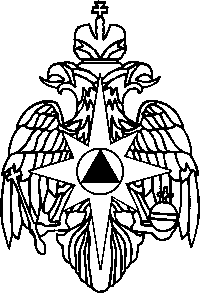 МЧС РОССИИФЕДЕРАЛЬНОЕ  КАЗЕННОЕУЧРЕЖДЕНИЕ«ЦЕНТР  УПРАВЛЕНИЯ  ВКРИЗИСНЫХ СИТУАЦИЯХ  ГЛАВНОГОУПРАВЛЕНИЯ МЧС РОССИИПО РЕСПУБЛИКЕ АДЫГЕЯ»(ФКУ «ЦУКС ГУ МЧС  Россиипо Республике Адыгея»)ул. Хакурате, 642 г. Майкоп,Республика Адыгея, 385000тел.52-78-23, 52-78-24   Е- mail:  cuks_ra@nm.ru27.03.2018  №  287-5-7На №___от ______Главам муниципальных образований Республики АдыгеяГлавам сельских поселенийАдминистраторам населенных пунктовЕДДС районов Республики Адыгея